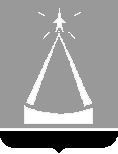 СОВЕТ ДЕПУТАТОВГОРОДСКОГО ОКРУГА ЛЫТКАРИНОРЕШЕНИЕ31.08.2023 № 370/45г.о. ЛыткариноО внесении изменений вУстав городского округа ЛыткариноМосковской областиРуководствуясь Федеральным законом от 06.10.2003 № 131-ФЗ «Об общих принципах организации местного самоуправления в Российской Федерации», в целях приведения Устава городского округа Лыткарино Московской области в соответствие с Федеральным законом от 06.10.2003 № 131-ФЗ «Об общих принципах организации местного самоуправления в Российской Федерации», Совет депутатов городского округа Лыткарино РЕШИЛ:1. Внести изменения в Устав городского округа Лыткарино Московской области согласно приложению.2. Направить изменения в Устав городского округа Лыткарино Московской области главе городского округа Лыткарино для подписания.3. Главе городского округа Лыткарино в установленном порядке обеспечить государственную регистрацию настоящего решения.4. Настоящее решение подлежит официальному опубликованию в установленном порядке после его государственной регистрации и вступает в силу после его официального опубликования.5. Разместить настоящее решение на официальном сайте города Лыткарино в сети Интернет.Председатель Совета депутатовгородского округа Лыткарино                                                              Е.В. Серёгин                                    Принятрешением Совета депутатовгородского округа Лыткарино        от 31.08.2023 № 370/45Муниципальный правовой акт о внесении изменений в Устав городского округа Лыткарино Московской области	1. Статью 29 дополнить частью 13 следующего содержания:	«13. Полномочия депутата Совета депутатов городского округа прекращаются досрочно решением Совета депутатов городского округа в случае отсутствия депутата без уважительных причин на всех заседаниях Совета депутатов городского округа в течение шести месяцев подряд.».	2. Часть 2 статьи 30 изложить в следующей редакции:	«2. Глава городского округа избирается Советом депутатов городского округа из числа кандидатов, представленных конкурсной комиссией по результатам конкурса, сроком на 5 лет и возглавляет администрацию городского округа.».	3. Абзац пятый части 6 статьи 41 изложить в следующей редакции:«Для официального опубликования (обнародования) муниципальных правовых актов и соглашений органы местного самоуправления вправе также использовать сетевые издания - официальный портал Министерства юстиции Российской Федерации «Нормативные правовые акты  в Российской Федерации» (http://pravo-minjust.ru, http://право-минюст.рф, регистрация в качестве сетевого издания: Эл № ФС77-72471 от 05.03.2018) и (или) интернет-портал «Официальный сайт Администрации городского округа Лыткарино» (http://lytkarino.com, регистрация в качестве сетевого издания: Эл № ФС77-76615 от 15.08.2019).   В случае опубликования (размещения) полного текста муниципального правового акта в официальном сетевом издании объемные графические и табличные приложения к нему в печатном издании могут не приводиться.». Глава городского округа Лыткарино                                                 К.А. Кравцов